Poniedziałek 23.03.2020. Ćwiczenia grafomotoryczneół formularza A. Pucia.  Polecenie: narysuj po śladzie. Narysuj po śladzie.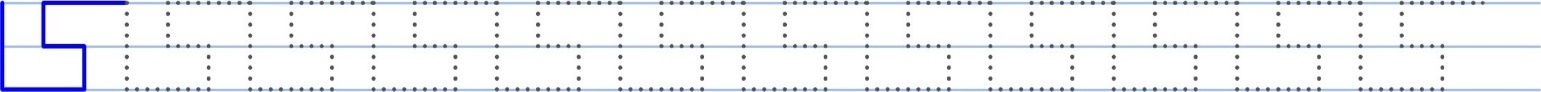 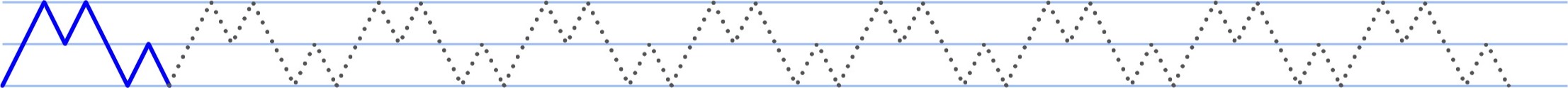 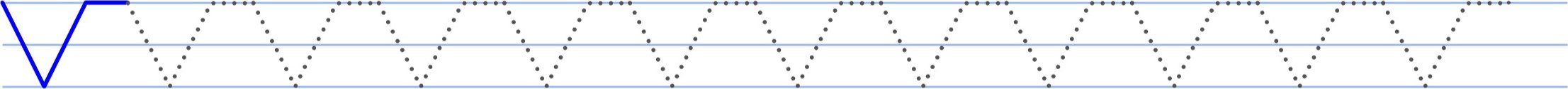 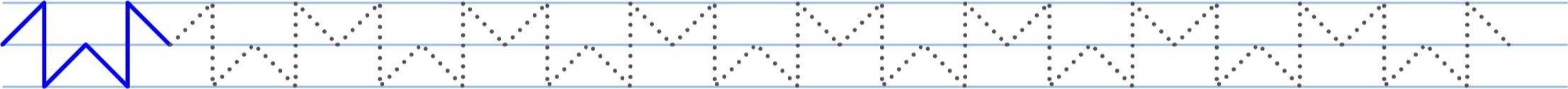 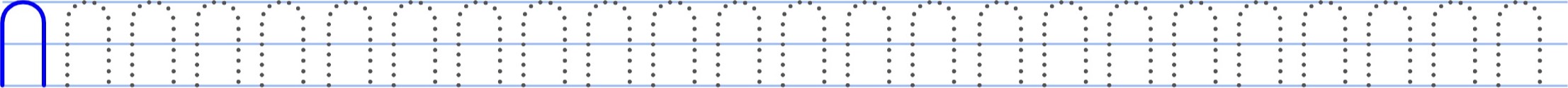 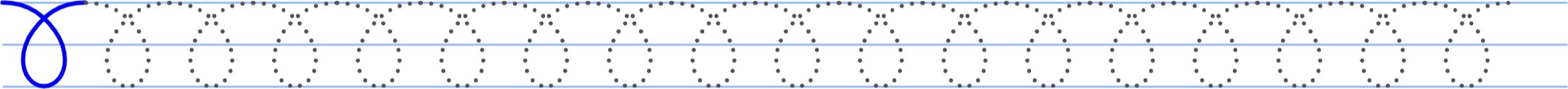 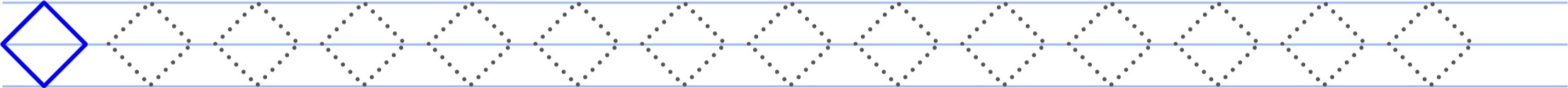 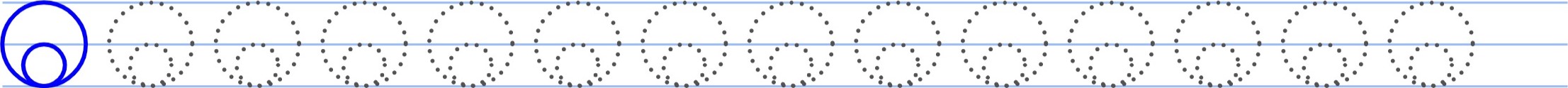 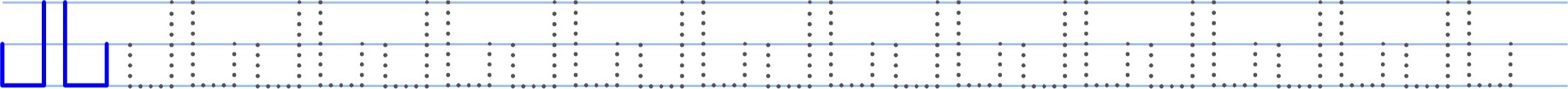 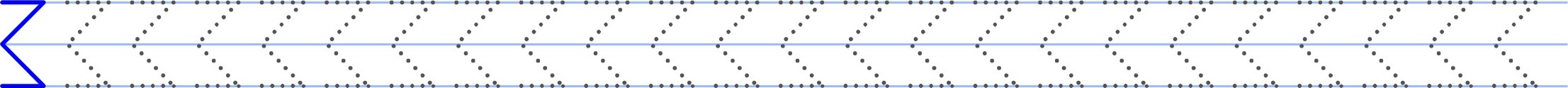 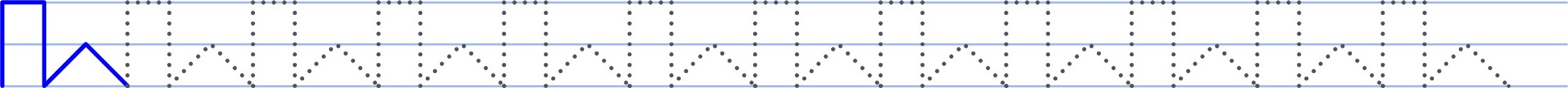 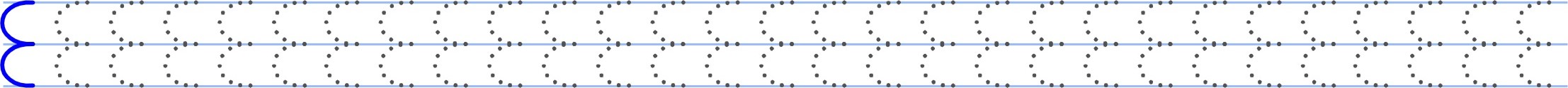 Ćw. Grafomotoryczne A. Koczela:Początek formularzaNarysuj po śladzie.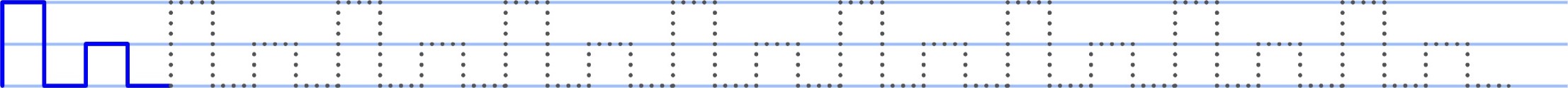 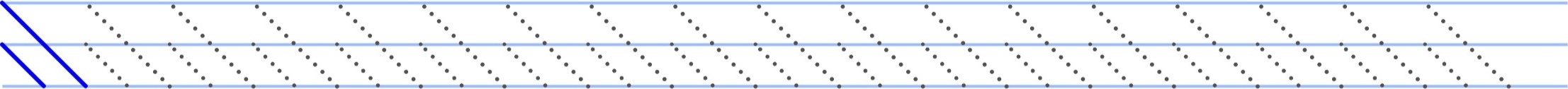 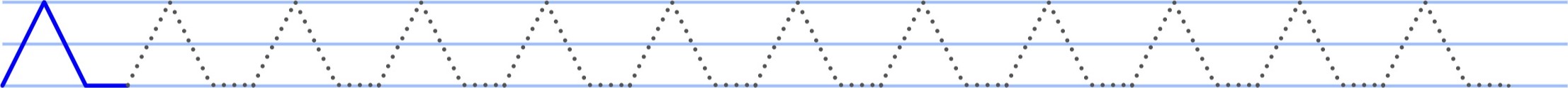 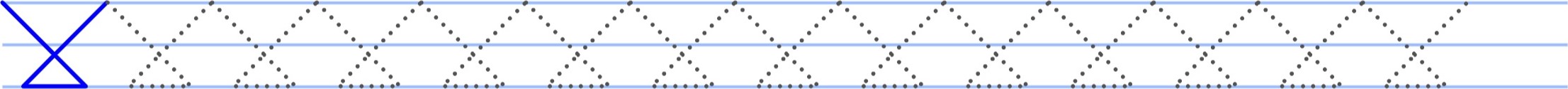 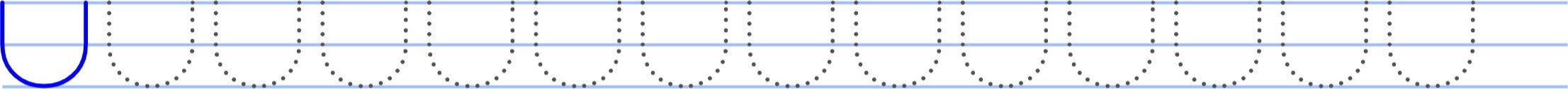 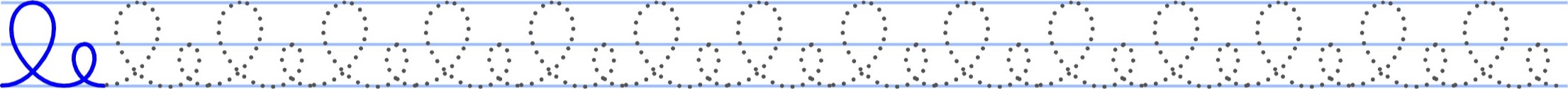 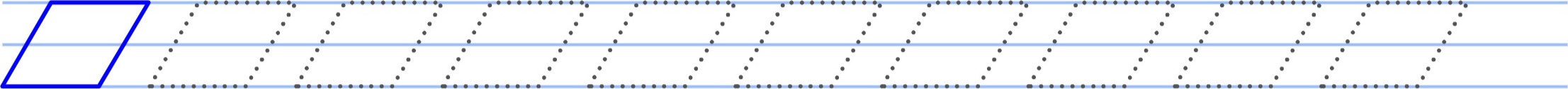 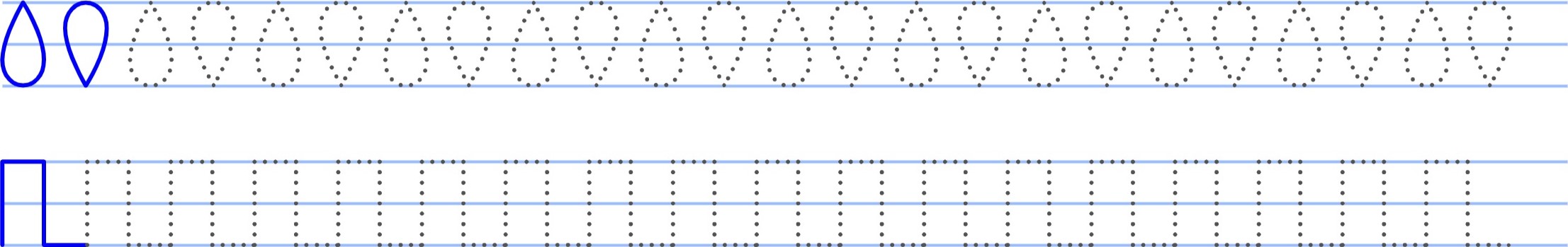 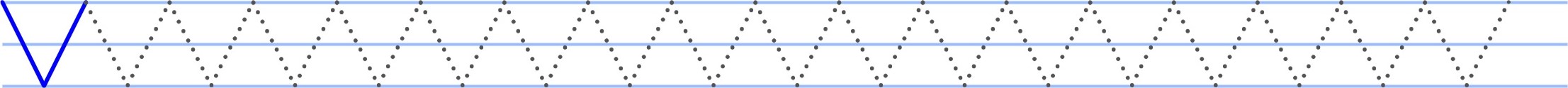 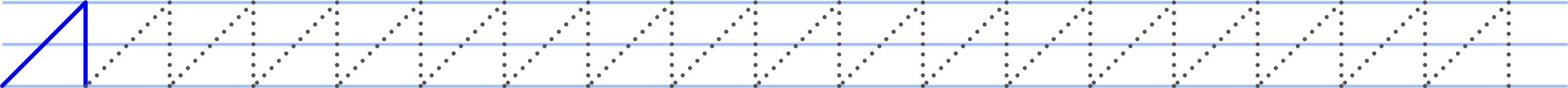 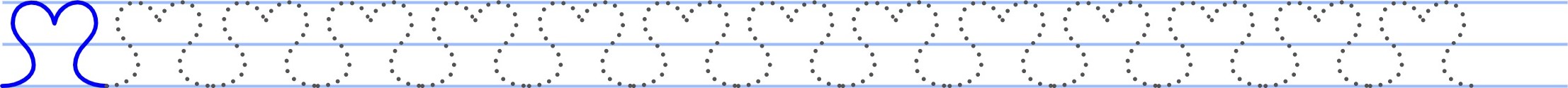 